100 ЛЕТИЕ                                                                                                                                       Великой Октябрьской  Социалистической Революции 1917 год.07.11. 17 года  в МКОУ СОШ с. Раздзог былопроведено мероприятие, посвященное 100 – летию революции 1917 года.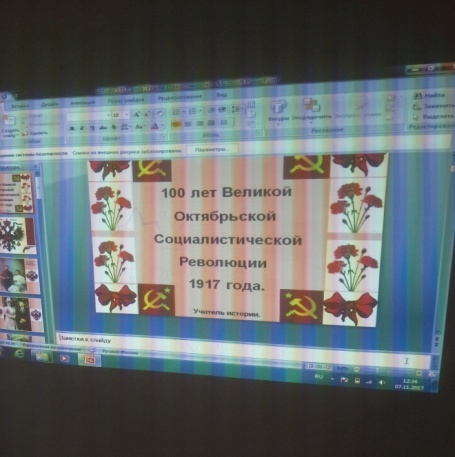 Учитель истории, Габараева З.А.,  рассказала учащимся о событиях 25 октября 1917 года.  Уч-ся с удовольствием посмотрели презентацию с документальными кадрами, который помог им ощутить дух времени столетней давности, лучше понять и оценить значение и последствия  Октябрьской социалистической революции.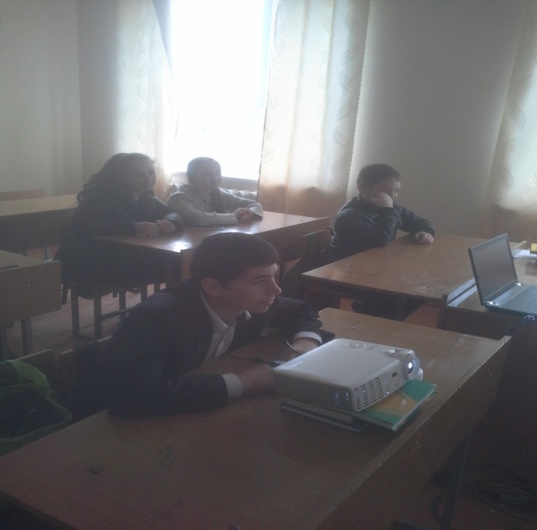 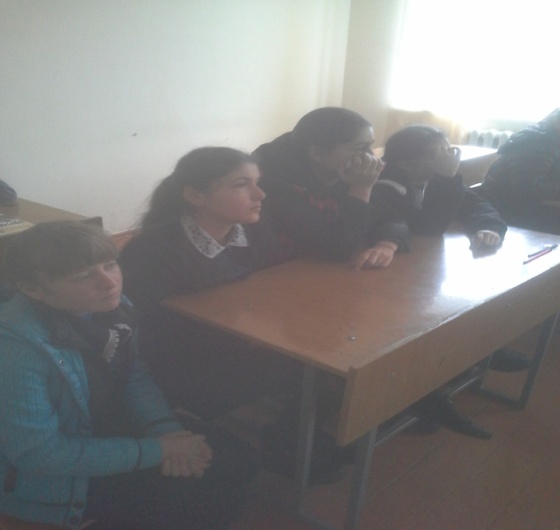 Уч-ся девятого класса активно обсуждали вопросы, посвященные столетию двух российских революций 1917 года: Февральской буржуазно – демократической и Октябрьской социалистической.                                                                                                                            Ребята показали знания в истории,  рассказали о легендарном крейсере «Аврора»,  холостой выстрел которого стал сигналом к началу штурма Зимнего дворца в октябре 1917 года.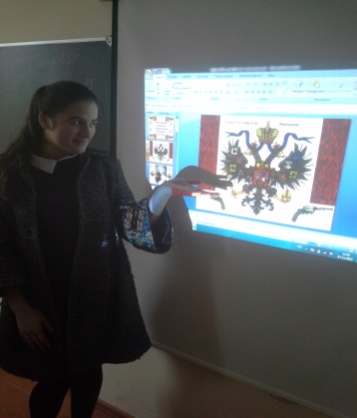 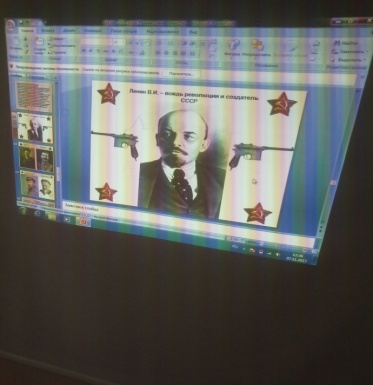 Дали оценку роли В.И.Ленина в октябрьских событиях, рассказали как исторически менялось отношение к революции в обществе и в оценке историков.                                                                 В заключении все пришли к выводу, что нельзя забывать об этом событии, так как это наша история.Учитель истории Габараева З.А.